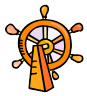 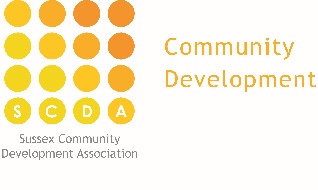 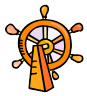 Privacy Notice (How we use children’s information)Denton Island Nursery processes personal information about its children and is a ‘data controller’ for the purposes of Data Protection legislation. We collect information from you and may receive information about your child from their previous setting.The categories of child level information that we collect, hold and share include:Personal information (such as name and address)Characteristics (such as ethnicity, language, nationality, country of birth and free school meal eligibility)Attendance information (such as sessions attended, number of absences and absence reasons)Contact details (such as work details for parents/carers and emergency contacts)Permissions and consents (such as permission for application of creams or medications)Health, wellbeing and medical information (such as allergies, medication requirements, assessment information, safeguarding files, accident forms)Observations, assessment and planning information (such as written, photographic or video observations, EYFS assessment information, planned next steps, group assessment data, Integrated Health Checks)Photographic learning story displays (such as photographs, short observations, children’s art work) Special Educational Needs or additional requirement information (such as identified needs, support information, reports from specialist services)Parents work and financial status (such as work status, National Insurance Numbers, EYEE funding numbers, EYPP status)Why we collect and use this informationWe use the children’s data:To support children’s learningTo monitor and report on children’s progressTo provide appropriate pastoral careTo assess and improve the quality of our servicesTo comply with the law regarding data sharingTo fulfil all contractual obligations To ensure parents and carers are receiving correct funding for their childTo take payments for contacted servicesThe lawful basis on which we use this informationWe collect and use children’s information under the following legal basisLegal ObligationContractConsent Under article 6 of the GDPR. Where we process Special Category data on the basis of principles:A Consent and,D Legitimate activities.(Please Turn over)Collecting children’s informationWhilst the majority of child level information you provide to us is mandatory, some of it is provided to us on a voluntary basis. In order to comply with the General Data Protection Regulation, we will inform you whether you are required to provide certain child level information to us or if you have a choice in this. Storing pupil dataWe hold children’s data for as long as is required by law, usually for 6 years after the child leaves the setting as UK tax laws require us to keep basic personal relating to contracts and services for a minimum of 6 years after which time it will be securely destroyed.  Who we share children’s information withWe routinely share children’s information with:Settings/schools that the children attend after leaving usAdditional setting the child attendsour local authoritythe Department for Education (DfE)Ofsted InspectorsHealth Visitors, Speech and Language Therapists, Occupational Therapists and other Health Care Professionals supporting individual childrenISEND teamSingle Point of Advice Service (SPOA), Children’s Centre Key-workers or Social WorkersWhy we share children’s informationWe do not share information about our children without consent unless the law and our policies allow us to do so.We share childrens’ data with the Department for Education (DfE) on a statutory basis. This data sharing underpins the settings funding and educational attainment policy and monitoring..Data collection requirements:To find out more about the data collection requirements placed on us by the Department for Education (for example; via the early years census) goes to https://www.gov.uk/education/data-collection-and-censuses-for-schools.The National Pupil Database (NPD)The NPD is owned and managed by the Department for Education and contains information about pupils in schools in England. It provides invaluable evidence on educational performance to inform independent research, as well as studies commissioned by the Department. It is held in electronic format for statistical purposes. This information is securely collected from a range of sources including schools, local authorities and awarding bodies. We are required by law, to provide information about our children to the DfE as part of statutory data collections such as the school census and early years’ census. Some of this information is then stored in the NPD. The law that allows this is the Education (Information about Individual Pupils) (England) Regulations 2013.To find out more about the NPD, go to https://www.gov.uk/government/publications/national-pupil-database-user-guide-and-supporting-information.The department may share information about our children from the NPD with third parties who promote the education or well-being of children in England by:conducting research or analysisproducing statisticsproviding information, advice or guidanceThe Department has robust processes in place to ensure the confidentiality of our data is maintained and there are stringent controls in place regarding access and use of the data. Decisions on whether DfE releases data to third parties are subject to a strict approval process and based on a detailed assessment of:who is requesting the data?the purpose for which it is requiredthe level and sensitivity of data requested: and the arrangements in place to store and handle the data To be granted access to pupil information, organisations must comply with strict terms and conditions covering the confidentiality and handling of the data, security arrangements and retention and use of the data.For more information about the department’s data sharing process, please visit: https://www.gov.uk/data-protection-how-we-collect-and-share-research-data For information about which organisations the department has provided pupil information, (and for which project), please visit the following website: https://www.gov.uk/government/publications/national-pupil-database-requests-receivedTo contact DfE: https://www.gov.uk/contact-dfeRequesting access to your personal dataUnder data protection legislation, parents and children have the right to request access to information about them that we hold. To make a request for your personal information, or be given access to your child’s educational record, contact Kerry Foote on 01273 515125 or Kerry.foote@sussexcommunity.org.uk  You also have the right to:object to processing of personal data that is likely to cause, or is causing, damage or distressprevent processing for the purpose of direct marketingobject to decisions being taken by automated meansin certain circumstances, have inaccurate personal data rectified, blocked, erased or destroyed; andclaim compensation for damages caused by a breach of the Data Protection regulations If you have a concern about the way we are collecting or using your personal data, we request that you raise your concern with us in the first instance. Alternatively, you can contact the Information Commissioner’s Office at https://ico.org.uk/concerns/Data Protection Officer The Data Protection Lead for SCDA is Andy Millward he can be contacted on 01273 519154 or andy@sussexcommunity.org.ukFor more detail on how SCDA functions please refer to SCDA’s Privacy Notice available on the website www.sussexcommunity.org.uk 